学生课外学分申报操作说明进入课外学分报名菜单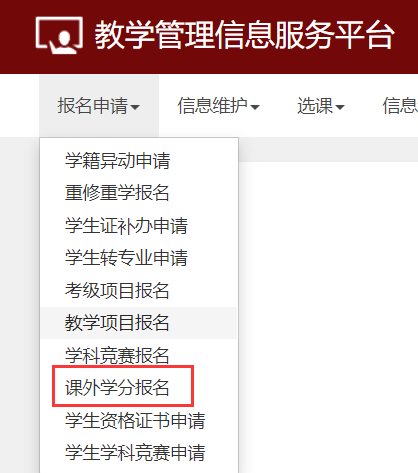 选择对应的项目进行申请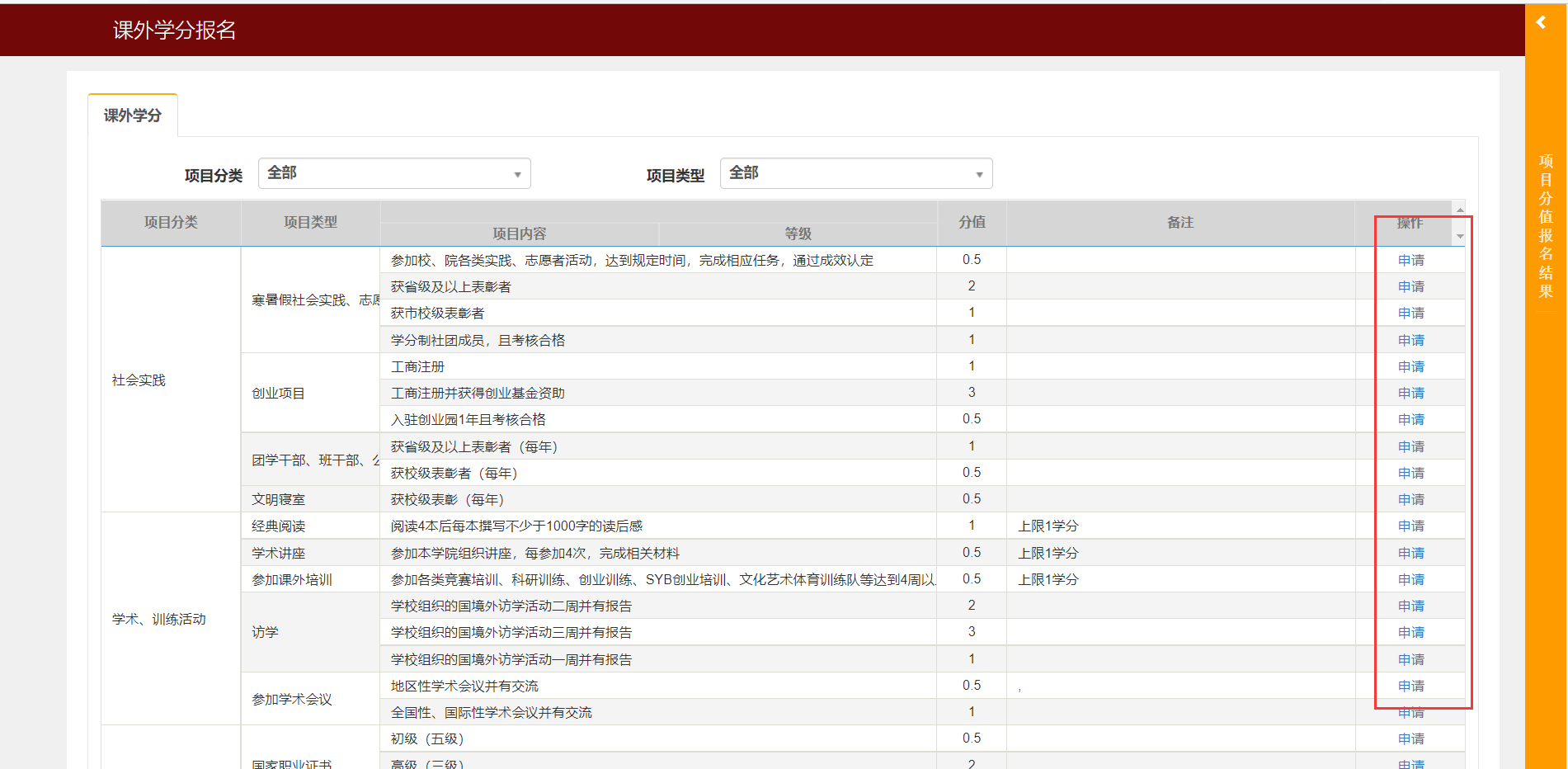 填写申报项目、获奖日期并上传附件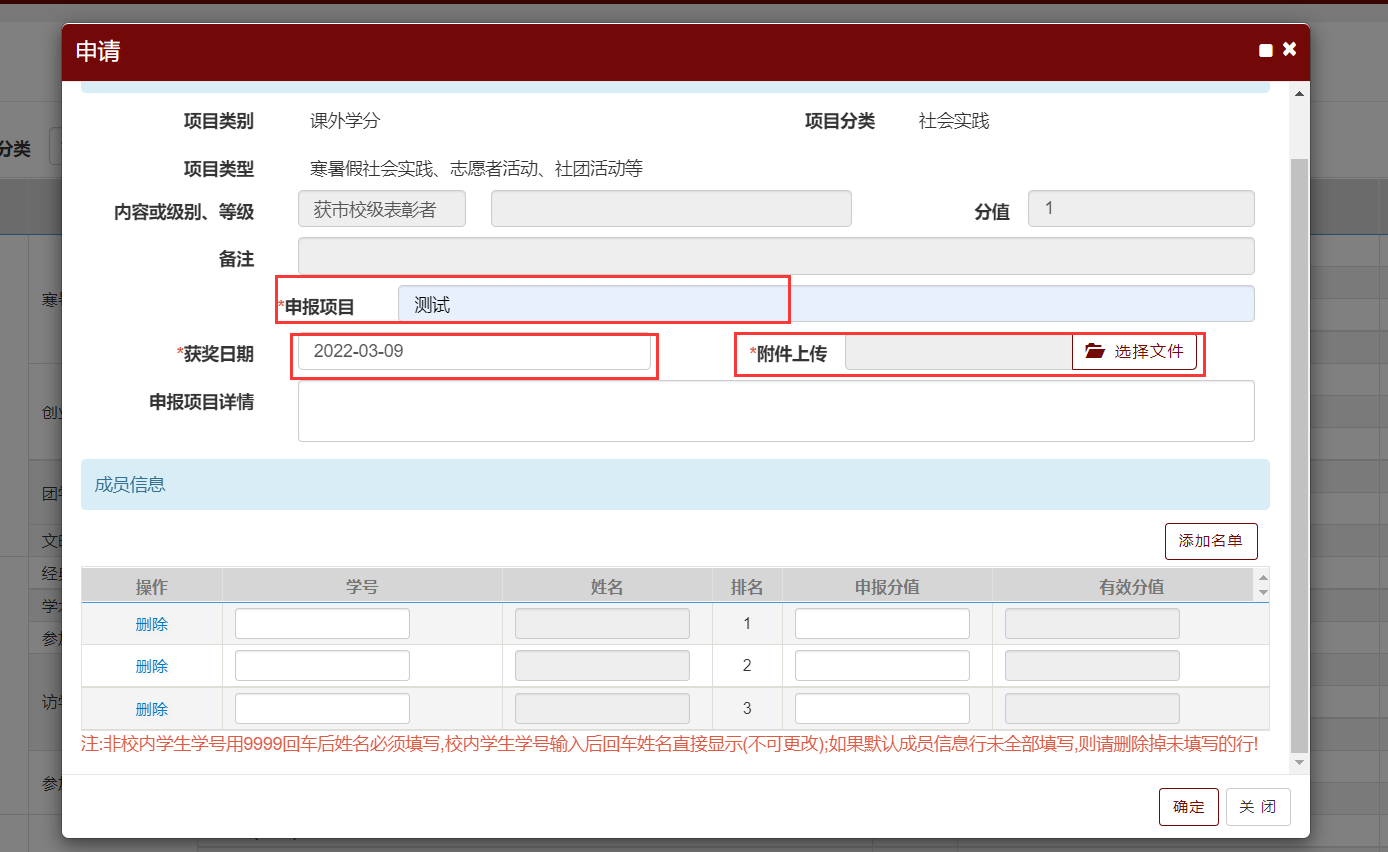 填好后确定后提交成功，等待学院审核。右边可以查看报名情况。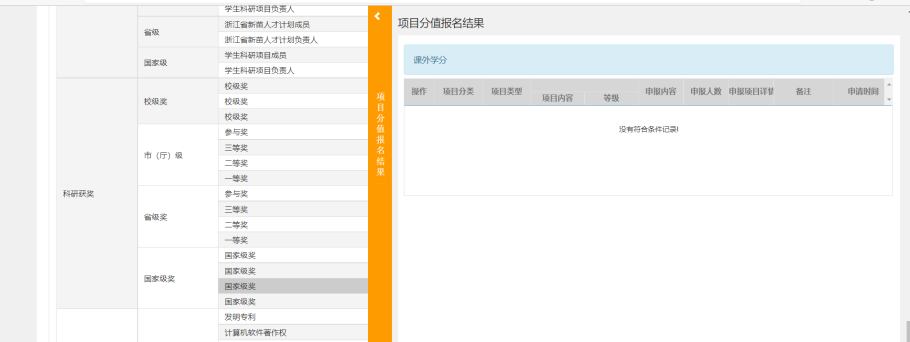 注：